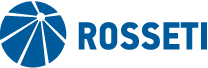 MINUTESof the session of the Board of Directors of IDGC of North-West, PJSCForm of the meeting of the Board of Directors of IDGC of North-West, PJSC – absentee voting (polling). Chairperson: Chairperson of the Board of Directors – K.A. MikhailikMembers of the Board of Directors participating in the meeting:M.A. BychkoA.V. Golovtsov Y.V. GoncharovA.Y. KorneyevD.D. MikheyevA.V. MorozovA.Y. PidnikY.G. ObrezkovaO.R. FedorovI.A. ShaginaThe number of members of the Board of Directors participating in the meeting (vote) is 11 persons of the 11 elected members of the Board of Directors.The quorum required for the meeting of the Board of Directors shall be at least one-half of the total number of elected members of the Company’s Board of Directors (Clause 18.11, Article 18 of the Charter of Interregional Distribution Grid Company of North-West, PJSC). A quorum was recorded as present.AGENDA:On approval of the Business Plans of IDGC of North-West, PJSC Group for 2021 (aggregated based on RAS principles and consolidated based on IFRS principles) and of the forecast performance indicators for 2022–2025.On approval of Restated Risk Management Policy of IDGC of North-West, PJSC.On appointment of the Company’s Insurer.On Program of measures for reducing power losses in the Company’s grid complex. Report of General Director of the Company on approval of amendments to the Company's investment programme for 2016–2025, the Russian Ministry of Energy. On monitoring of the Company's activities as to technological connection of consumers to distribution electric Grids, including contractual work and general statistics of connection with regard to separate groups of consumers for 9 months of 2020.On consideration of the audit results of the Internal Audit Department and the results of audit of identification and disposal of non-core assets of the Company in 2020.Based on the voting results, the Board of Directors of IDGC of North-West, PJSC resolved as follows:On Item No. 1 on the agenda:Approve the Business Plans of IDGC of North-West, PJSC Group for 2021 (aggregated based on RAS principles and consolidated based on IFRS principles) and take under advisement forecast indicators for 2022–2025 in accordance with Appendices Nos. 1–2 to this decision of the Board of Directors of the Company.On Item No. 2 on the agenda: 1. Approve of the restated Risk Management Policy of IDGC of North-West, PJSC in accordance with Appendix No. 3 to this decision of the Board of Directors of the Company.2. Declare invalid decision of the Board of Directors of IDGC of North-West, PJSC dated March 31, 2016 on paragraph 1 of item 3 “On approval of an internal document of the Company: Restated Risk Management Policy of IDGC of North-West, PJSC (Minutes No. 200/15 dd. 04.04.2016) since the date of adoption of this resolution. On Item No. 3 on the agenda:Approve of the following insurance organization as an insurer of IDGC of North-West, PJSC:On Item No. 4 on the agenda:1. Determine that the approval of the Program of Measures to Reduce Electricity Losses in the Grid Complex of IDGC of North-West, PJSC for the planning period (hereinafter referred to as the Program) falls within the competence of the Sole Executive Body of IDGC of North-West, PJSC, except for the following cases when the Program is submitted for approval by the Board of Directors of IDGC of North-West, PJSC:1) if there are measures to reduce losses in terms of financial support of the Company for the period of planning the Program;2) in case of failure to meet the target indicators for the electricity losses in the Company following the results of the base period (base year preceding the current one);3) if by decision of Rosseti, PJSC, IDGC of North-West, PJSC is included in the list of subsidiaries and affiliates of Rosseti, PJSC, which need to approve the Program by decision of the Board of Directors.2. Declare invalid the Program of Measures to Reduce Electricity Losses in the Grid Complex of IDGC of North-West, PJSC for 2020 and the period to 2024 approved by the Board of Directors of the Company on March 26, 2020 (Minutes No. 356/33).On Item No. 5 on the agenda:Take under advisement the report on approval of amendments to the Investment Programme of the Company for the period of 2016–2025, the Russian Ministry of Energy, in accordance with Appendix No. 4 to this decision of the Board of Directors of the Company.On Item No. 6 on the agenda:1. Take under advisement the Information of the results of monitoring of the performance of IDGC of North-West, PJSC on the technological connection of consumers to distribution grids, including contract work and general statistics of connection subject to certain consumer groups, for 9 months of 2020 in accordance with Appendix No. 5 to this decision of the Board of Directors of the Company.2. Take note of the information in accordance with Appendix No. 6 to this decision of the Board of Directors of the Company.On Item No. 7 on the agenda:Take under advisement the Audit Report No. 01-2021-IDGC of NW “Assessment of Identification and Disposal of Non-core Assets in IDGC of North-West, PJSC for 2020” in accordance with Appendix No. 7 to this decision of the Board of Directors of the Company.Minutes compilation date: 15.03.202111.03.2021Saint PetersburgNo. 389/25Type of insuranceInsurance companyPeriod of insurance(policies issue period)Comprehensive insurance of civil liability of vehicle ownersAlfaStrakhovanie, JSCfrom 01.03.2021to 28.02.2022Chairperson of the Board of Directors K.A. MIKHAILIKCorporate Secretary L.Y. NAZARENKO